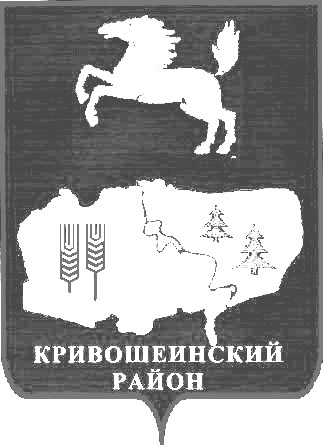 АДМИНИСТРАЦИЯ КРИВОШЕИНСКОГО РАЙОНАПОСТАНОВЛЕНИЕ          15.05.2018                                                                                                                           № 240с. КривошеиноТомской областиО внесении изменений в постановление Администрации Кривошеинского района от 23.01.2018 № 37 «Об утверждении Положения о поддержке личных подсобных хозяйств на территорииКривошеинского района в 2018 году».С целью приведения в соответствие с действующим законодательством,ПОСТАНОВЛЯЮ:1. Внести в постановление Администрации Кривошеинского района от 23.01.2018 № 37 «Об утверждении Положения о поддержке личных подсобных хозяйств на территории Кривошеинского района в 2018 году» (далее – Постановление) следующие изменения:1.1. Наименование Постановления изложить в новой редакции: «О поддержке личных подсобных хозяйств на территории Кривошеинского района в 2018 году».1.2.Дополнить  Постановление пунктом 3 следующего содержания: «3.Определить главным распорядителем средств местного бюджета по предоставлению субсидии на поддержку личных подсобных хозяйств на территории Кривошеинского района в 2018 году Администрацию Кривошеинского района.».1.3. Дополнить Постановление пунктом 4 следующего содержания:«4. Создать и утвердить состав комиссии по принятию решения о выплате субсидии на развитие личных подсобных хозяйств или об отказе в выплате субсидии на развитие личных подсобных хозяйств при Администрации Кривошеинского района согласно приложению № 2 к настоящему постановлению.».1.4. Дополнить Постановление пунктом 5 следующего содержания:«5. Утвердить Положение о комиссии по принятию решения о выплате субсидии на развитие личных подсобных хозяйств или об отказе в выплате субсидии на развитие личных подсобных хозяйств при Администрации Кривошеинского района согласно приложению № 3 к настоящему постановлению.».1.5. Пункты 3-5 Постановления считать соответственно пунктами 6-8.1.6. Приложение  к Постановлению «Положение о поддержке личных подсобных хозяйств на территории Кривошеинского района в 2018 году» изложить в новой редакции согласно приложению № 1 к настоящему постановлению. 1.7. Дополнить Постановление приложением №2 «Состав комиссии по принятию решения о выплате субсидии на развитие личных подсобных хозяйств или об отказе в выплате субсидии на развитие личных подсобных хозяйств при Администрации Кривошеинского района» согласно приложению №2 к настоящему постановлению.1.8. Дополнить Постановление приложением №3 «Положение о комиссии по принятию решения о выплате субсидии на развитие личных подсобных хозяйств или об отказе в выплате субсидии на развитие личных подсобных хозяйств при Администрации Кривошеинского района» согласно приложению №3 к настоящему постановлению.2. Настоящее постановление вступает в силу со дня его официального опубликования и распространяется на правоотношения, возникшие с 01.01.2018 года.3. Настоящее постановление подлежит опубликованию в газете «Районные вести» и размещению на официальном сайте муниципального образования Кривошеинский район в сети «Интернет».4. Контроль за исполнением настоящего постановления возложить на Первого заместителя Главы Кривошеинского района.Глава  Кривошеинского района(Глава Администрации)                                                                                                С.А. ТайлашевАлександра Николаевна Грязнова 8 (38251) 21761Прокуратура Управление финансов Отдел социально-экономического развития селаАдминистрация (бухгалтерия)Первый заместитель Главы Кривошеинского районаСельские поселения по списку -7                                                                      Приложение № 1 к									постановлению Администрации									Кривошеинского района									от   15.05.2018 №  240  Положение о поддержке личных подсобных хозяйств на территории Кривошеинского района в 2018 году.Общие положения о предоставлении субсидии1. Положение о поддержке личных подсобных хозяйств на территории Кривошеинского района в 2018 году (далее - Положение) определяет категории и критерии отбора физических лиц – производителей товаров, работ и услуг, имеющих право на получение субсидии на развитие личных подсобных хозяйств (далее – субсидии), условия и порядок предоставления субсидии. 2. Предоставление субсидии получателям субсидии осуществляется главным распорядителем в соответствии со статьей 78 Бюджетного Кодекса Российской Федерации.Субсидия предоставляется главным распорядителем в пределах объемов бюджетных ассигнований, предусмотренных в соответствии со сводной бюджетной росписью  местного бюджета муниципального образования Кривошеинский район  на  2018  год в пределах лимитов  бюджетных  обязательств на предоставление субсидий, утвержденных в установленном порядке главному распорядителю средств местного бюджета муниципального образования Кривошеинский район.3. Главный распорядитель несёт ответственность за нецелевое использование ассигнований и нарушение условий предоставления (расходования) ассигнований в соответствии с действующим бюджетным законодательством.4. Не использованные главным распорядителем  по состоянию на 1 ноября текущего финансового года ассигнования подлежат возврату в бюджет района.5. Субсидии, источником финансового обеспечения которых являются средства районного бюджета муниципального образования  Кривошеинский район, предоставляются гражданам, ведущим личное подсобное хозяйство на территории Кривошеинского района (далее – получатели субсидии) в целях сохранения (роста) поголовья коров в личных подсобных хозяйствах, по направлению:5.1. на содержание двух коров из расчёта 3 000 рублей за голову в год при наличии в личном подсобном хозяйстве 2-х коров по состоянию на 1-е число месяца, в котором подаётся заявление о предоставлении субсидии, при условии прохождения скотом процедуры идентификации животных методом чипирования или биркования.Условия и порядок предоставления субсидии6. Направление расходов, источником финансового обеспечения которых является субсидия: на содержание двух коров.7. Основанием для предоставления субсидии является:7.1. Заявление о предоставлении субсидии по форме согласно приложению № 1 к настоящему Положению.7.2. Выписка из похозяйственной книги, выданная Администрацией сельского поселения Кривошеинского района в месяце, в котором подается заявление.7.3. Реестр крупного рогатого скота, прошедшего процедуру идентификации животных методом чипирования или биркования по форме согласно приложению № 2 к настоящему Положению.7.4. Справка – расчет причитающейся субсидии на развитие личного подсобного хозяйства по форме согласно приложению № 3 к настоящему Положению.7.5. Проект соглашения, подписанный получателем субсидии или лицом, уполномоченным на подписание соглашения, по форме согласно приложению №4 к настоящему положению.8. Получатели субсидий несут ответственность за достоверность представляемых сведений и документов в соответствии с действующим законодательством.9. Администрации сельских поселений Кривошеинского района несут ответственность за достоверность представляемых сведений, содержащихся в выписках из похозяйственных книг для получения субсидии в соответствии с действующим законодательством Российской Федерации.10. Порядок и сроки рассмотрения документов для предоставления субсидий:10.1. Для рассмотрения вопроса о предоставлении субсидий граждане лично или посредством почтовой связи представляют в Администрацию Кривошеинского района заявление с прилагаемыми к нему документами, указанными в пункте 7 настоящего Положения, в срок с 5 февраля по 10 октября текущего года, до 10 числа каждого месяца.10.2. Главный распорядитель  регистрирует заявление о предоставлении субсидии (далее - заявление) и прилагаемые к нему документы получателя субсидии (далее - документы, являющиеся основанием для предоставления субсидии) в порядке их поступления в журнале регистрации, который должен быть пронумерован, прошнурован и скреплен печатью Администрации Кривошеинского района. Заявления принимаются до 10 числа и регистрируются в течении 1 рабочего дня с даты поступления заявления главному распорядителю.В течение 3 рабочих дней с даты регистрации документов, являющихся основанием для предоставления субсидии, главный распорядитель направляет получателю субсидии письменное уведомление о принятии заявления к рассмотрению или об отказе в его принятии с указанием причины отказа.10.3. Порядок принятия решения о выплате субсидии или об отказе в выплате субсидии:10.3.1. После регистрации документов, являющихся основанием для предоставления субсидии, главный распорядитель формирует направляет их на рассмотрение комиссии по принятию решения о выплате субсидии на развитие личных подсобных хозяйств или об отказе в выплате субсидии на развитие личных подсобных хозяйств при Администрации Кривошеинского района (далее – комиссия). Документы, являющиеся основанием для предоставления субсидии, рассматриваются комиссией согласно приложению № 3 к постановлению Администрации Кривошеинского района от 23.01.2018 № 37 «О поддержке личных подсобных хозяйств на территории Кривошеинского района в 2018 году». Заседание комиссии проводится не ранее чем через 5 рабочих дней после окончания срока приема заявлений. 10.3.2. Комиссия проводит обязательную проверку соблюдения получателями субсидий условий, целей и порядка предоставления субсидий и принимает решение о выплате субсидии или об отказе в выплате субсидии. Решение принимается на основании предоставленных получателем субсидии документов для предоставления субсидии.Решение комиссии о выплате субсидии или об отказе в выплате субсидии оформляется в виде протокола.10.4. В случае принятия решения о предоставлении субсидии главный распорядитель в течение 3 рабочих дней со дня принятия указанного решения направляет получателю субсидии письменное уведомление о выплате субсидии.10.5. В случае отказа в предоставлении субсидии главным распорядителем должна быть сделана запись в журнале регистрации об отказе в предоставлении субсидии, при этом получателю субсидии в течение 3 рабочих дней со дня принятия такого решения направляется письменное уведомление об отказе в предоставлении субсидии. После отказа в предоставлении субсидии в случае приведения получателем субсидии документов, являющихся основанием для предоставления субсидии, в соответствие с установленными требованиями главный распорядитель рассматривает представленные получателем субсидии документы, являющиеся основанием для предоставления субсидии.11. Основанием для отказа в принятии заявления является:11.1. Несоблюдение получателем условий, предусмотренных пунктом 15 настоящего положения.11.2. Нарушение сроков представления документов, являющихся основанием для предоставления субсидии.12.Основанием для отказа в предоставлении субсидий является:12.1. Несоответствие представленных получателем субсидии документов требованиям, установленным главным распорядителем, или непредставление (предоставление не в полном объеме) указанных документов.12.2. Недостоверность представленной получателем субсидии информации.12.3. Несоблюдение получателями субсидий целей, условий и порядка предоставления субсидий, установленных настоящим положением.12.4. Отсутствие в местном бюджете бюджетных ассигнований на предоставление субсидий.13. Размер субсидии на содержание двух коров определяется по следующей формуле:С = V x S, где:V – количество  голов коров по состоянию на 1-е число месяца, в котором подаётся заявление о предоставлении субсидии (V=2);S - ставка субсидии, источником финансового обеспечения которой являются средства районного бюджета (S=3000).14. Субсидии получателям субсидии предоставляются в пределах выделенного на эти цели объёма средств районного бюджета муниципального образования  Кривошеинский район.15. Предоставление субсидии осуществляется на основании соглашения, заключаемого между главным распорядителем и получателем субсидии, в порядке, установленном настоящим постановлением, в соответствии с формой, установленной финансовым органом муниципального образования Кривошеинский район (далее – соглашение).Соглашение с получателем субсидии - гражданином, ведущим личное подсобное хозяйство, заключается по месту его жительства на территории Томской области.Соглашение заключается при условии:1)соответствия получателя субсидии условиям, установленным пунктом 16 настоящего положения;2)соблюдения получателем субсидии порядка заключения соглашения.Порядок заключения соглашения:При заключении соглашения получатели субсидий представляют главному распорядителю:проект соглашения, подписанный получателем субсидии или лицом, уполномоченным на подписание соглашения.При заключении соглашения получатели субсидий вправе представить 
главному распорядителю справку о состоянии расчетов по налоговым и иным обязательным платежам в бюджетную систему Российской Федерации, включая государственные внебюджетные фонды Российской Федерации, выданную налоговым органом не ранее чем за один месяц до дня подачи заявления о предоставлении субсидии.В случае, если получателем субсидии по собственной инициативе не представлена справка о состоянии расчетов по налоговым и иным обязательным платежам в бюджетную систему Российской Федерации, включая государственные внебюджетные фонды Российской Федерации,  главный распорядитель в течение 5 рабочих дней со дня обращения получателя субсидии к главному распорядителю в рамках межведомственного взаимодействия запрашивает соответствующие документы.Проект соглашения подписывается главным распорядителем в течение 15 рабочих дней с даты представления получателем субсидии главному распорядителю проекта соглашения, подписанного получателем субсидии или лицом, уполномоченным на подписание соглашения.Подписанные соглашения нумеруются и в течение 5 рабочих дней с даты подписания соглашения регистрируются в реестре соглашений о предоставлении субсидий на государственную поддержку сельскохозяйственного производства в Томской области на текущий финансовый год.Один экземпляр соглашения остается у главного распорядителя, второй экземпляр передается получателю субсидии при его личном обращении.Соглашение  вступает  в  силу  после  его  заключения и действует  до    исполнения главным распорядителем и получателем субсидии своих обязательств.16. Субсидия предоставляется при выполнении следующих условий:16.1.  Соответствие  Получателя  ограничениям,  установленным  Положением, в том числе:16.1.1.  Наличие у получателя субсидии двух коров по состоянию на 1 число месяца предоставления заявления.16.1.2.  Получатель  не является получателем средств из соответствующего бюджета  бюджетной  системы  Российской  Федерации  в  соответствии с иными нормативными  правовыми  актами,  муниципальными  правовыми актами на цели, указанные в пункте 5 настоящего положения.16.2.    Предоставление    Получателем   документов,   необходимых   для предоставления   Субсидии,   в   соответствии  с  Положением.16.3.   Определение  направления  расходов,  на  финансовое  обеспечение которых  предоставляется Субсидия в соответствии с Положением – на содержание двух коров.16.4.  Установление  запрета на приобретение за счет средств Субсидии иностранной валюты,  за исключением операций, осуществляемых в соответствии с валютным законодательством Российской Федерации при закупке (поставке) высокотехнологичного импортного оборудования, сырья и комплектующих изделий, а также связанных с достижением целей предоставления средств Субсидии иных операций, определенных в соответствии с Положением.16.5.  Согласие  Получателя  на осуществление Главным распорядителем средств местного бюджета муниципального образования Кривошеинский район и органами муниципального финансового контроля проверок  соблюдения  Получателем  условий,  целей и порядка предоставления Субсидии.16.6. Осуществление хозяйственной деятельности на территории Кривошеинского района.16.7. Выполнение получателем субсидии по состоянию на первое число месяца, в котором планируется заключение соглашения, следующих требований:16.7.1. У получателя субсидии должна отсутствовать неисполненная обязанность по уплате налогов, сборов, страховых взносов, пеней, штрафов, процентов, подлежащих уплате в соответствии с законодательством Российской Федерации о налогах и сборах.16.7.2. У получателя субсидии должна отсутствовать просроченная задолженность перед бюджетом муниципального образования Кривошеинский район.17. Ожидаемые  результаты  предоставления  субсидии. Показатели результативности  за  счет средств  субсидии: 17.1. Сохранение (рост) поголовья коров на 01.01.2019 г. Поголовье коров на 1-е число месяца, в котором подается заявление о предоставлении субсидии должно ровняться двум головам. Поголовье коров на 01.01.2019 г. должно быть две головы или более.    Конкретные показатели результативности устанавливаются главным распорядителем как получателем бюджетных средств в соглашении.18. Перечисление субсидии на расчетный счет получателя субсидии осуществляется в течение 10 рабочих дней со дня принятия решения о выплате субсидии на основании распоряжения  Администрации Кривошеинского района. Очередность перечисления субсидий определяется датой поступления документов, являющихся основанием для предоставления субсидии, согласно журналу регистрации. Расчетный счет получателя субсидии указывается в заявлении.19. Повторное предоставление субсидий в целях возмещения недополученных доходов и (или) возмещения одних и тех же затрат не допускается.Требования к отчетности20. Получатель субсидии до 1 февраля года следующего за годом получения субсидии представляет отчет о достижении показателей результативности за счет средств субсидии. 22. Порядок и форма предоставления отчетности о достижении показателей результативности за счет средств субсидии и об осуществлении расходов, источником финансового обеспечения которых является субсидия, устанавливаются в соглашении.21. Субсидия, неиспользованная в текущем финансовом году, подлежит возврату в местный бюджет Кривошеинского района в размере неиспользованной части в срок до 1 апреля следующего года в случаях и по платежным реквизитам, указанным в соглашении о предоставлении субсидии. При отказе получателя субсидии от добровольного возврата неиспользованной части субсидии, она подлежит взысканию в соответствии с законодательством Российской Федерации.Контроль за соблюдением условий, целей и порядка предоставления субсидии и ответственность за их нарушение20. Администрация Кривошеинского района совместно с контрольными органами муниципального образования Кривошеинский район осуществляет ежегодный финансовый контроль соблюдения условий, целей и порядка предоставления субсидии получателям субсидии, а также показателей результативности использования Субсидии.       21. В случае если получателем субсидии нарушены условия, установленные при предоставлении субсидии и (или) по состоянию на 31 декабря года предоставления субсидии не достигнуты показатели результативности использования субсидий, установленные соглашением, не предоставлен отчет о достижении качественных и (или) количественных характеристик достижения целевых показателей за счет предоставления субсидий объем средств, подлежащий возврату в местный бюджет в срок до 1 апреля года, следующего за годом предоставления субсидии, рассчитывается по следующей формуле:V возврата = (V субсидии × k), где:V возврата - объем средств, подлежащих возврату в местный бюджет;V субсидии - размер субсидии, предоставленной получателю субсидии в отчетном финансовом году;k - коэффициент возврата субсидии.Коэффициент возврата субсидии рассчитывается по следующей формуле:k = 1 - T / S, где:T - фактически достигнутое значение показателя результативности использования субсидии на отчетную дату;S - плановое значение показателя результативности использования субсидии, установленное соглашением о предоставлении субсидии.Администрация Кривошеинского района направляет получателю субсидии письменное мотивированное уведомление с требованием о возврате средств в районный  бюджет муниципального образования Кривошеинский район. Уведомление должно быть направлено в течение 10 рабочих дней со дня обнаружения нарушения, но не позднее 1 марта года, следующего за годом предоставления субсидии. В течение 30 рабочих дней с даты получения письменного уведомления о возврате бюджетных средств, но не позднее 1 апреля года, следующего за годом предоставления субсидии, получатель субсидии осуществляет возврат субсидии в районный бюджет в размере и по платёжным реквизитам, указанным в уведомлении, или направляет в адрес Администрации Кривошеинского района ответ с мотивированным отказом о возврате субсидии. В случае отказа получателя субсидии от добровольного возврата субсидии бюджетные средства подлежат взысканию Администрацией Кривошеинского района в судебном порядке в соответствии с действующим законодательством.Приложение 1 к Положению о поддержке личных подсобных хозяйств на территории Кривошеинского района в 2018г.Заявление на предоставление субсидии В соответствии с постановлением Администрации Кривошеинского района от  23.01.2018 г. № 37 «Об утверждении Положения о поддержке личных подсобных хозяйств на территории Кривошеинского района в 2018 году» прошу предоставить субсидию по направлению:на содержание двух коровНастоящим подтверждаю достоверность сведений и документов, представляемых на получение субсидии, а также соответствие условиям предоставления субсидии, установленных Положением о поддержке личных подсобных хозяйств на территории Кривошеинского района в 2018 году.Даю согласие на обработку содержащихся в настоящем заявлении персональных данных, то есть их сбор, систематизацию, накопление, хранение, уточнение (обновление, изменение), использование, распространение, в том числе и передачу, обезличивание, блокирование, уничтожение. Согласие на обработку персональных данных, содержащихся в настоящем заявлении, действует до даты подачи заявления об отзыве данного согласия. 	К заявлению прилагаю следующие документы:	1. _________________________________________________________________________	2. _________________________________________________________________________	3. _________________________________________________________________________	4. _________________________________________________________________________	5. ______________________________________________________________________________________________________                                                          ____________                   (Ф.И.О. заявителя)                                                                                                      (подпись)« _____» ___________ 2018 г.Приложение 2 к Положению о поддержке личных подсобных хозяйств на территории Кривошеинского района в 2018г.Реестр крупного рогатого скота, прошедшего процедуруидентификации животныхпо ________________________________________  на 01 _______  2018 г.			(наименование личного подсобного хозяйства)_____________________________                                                          ____________                   (Ф.И.О. заявителя)                                                                                                       (подпись)« _____» ___________ 2018г.Приложение 3 к Положению о поддержке личных подсобных хозяйств на территории Кривошеинского района в 2018г.Справка – расчётпричитающейся субсидии на развитие личного подсобного хозяйства _____________________________________________________________________(Ф.И.О.  главы ЛПХ)Субсидия по направлению: на содержание двух коров ИНН  получателя субсидии  __________________________Почтовый индекс и адрес получателя субсидий ______________________________________________ ______________________________________________________________________________________    Контактный телефон   ________________________________________________                                                          _______________                  (Ф.И.О. заявителя)                                                                                                           (подпись)« _____» ___________ 2018 г.Приложение 4 к Положению о поддержке личных подсобных хозяйств на территории Кривошеинского района в 2018г.Соглашение (договор) № _____ от _____________ между главным распорядителем средств местного бюджета муниципального образования Кривошеинский район и юридическим лицом (за исключением государственных (муниципальных) учреждений), индивидуальным предпринимателем, физическим лицом - производителем товаров, работ, услуг о предоставлении субсидии из местного бюджета муниципального образования Кривошеинский район в целях возмещения недополученных доходов и (или) возмещения затрат в связи с производством (реализацией) товаров, выполнением работ, оказанием услугс. Кривошеино                   				                             _____________________ 20___                                                (дата заключения соглашения  (договора))Администрация Кривошеинского района, которой в соответствии с Решением Думы Кривошеинского района от 21.12.2017г. № 171  «Об утверждении бюджета муниципального образования Кривошеинский район на 2018 год и на плановый период 2019 и 2020 годов» предусмотрены бюджетные ассигнования на предоставление субсидий юридическим лицам    (за    исключением      государственных   (муниципальных) учреждений),    индивидуальным   предпринимателям,   физическим   лицам   - производителям  товаров,  работ,  услуг,  именуемая  в  дальнейшем «Главный распорядитель средств местного бюджета», в лице Главы Кривошеинского района (Главы Администрации) Тайлашева Сергея Александровича, действующего на основании Устава муниципального образования Кривошеинский район с одной стороны, и глава личного подсобного хозяйства, именуемый в дальнейшем "Получатель", в лице ____________________________________, действующего(ей) на основании Федерального закона от 07.07.2003г. № 112-ФЗ «О личном подсобном хозяйстве» , с  другой  стороны,  далее  именуемые "Стороны", в соответствии с Бюджетным кодексом Российской Федерации, с постановлением Администрации Кривошеинского района от 23.01.2018 г.  № 37 «Об утверждении Положения о поддержке личных подсобных хозяйств на территории Кривошеинского района в 2018 году» (далее   -   Постановление) (далее  -  Правила предоставления субсидии) заключили настоящее  соглашение (договор) (далее - Соглашение) о нижеследующем.1. Предмет Соглашения1.1.   Предметом   настоящего  Соглашения  является  предоставление  из местного бюджета муниципального образования Кривошеинский район в 2018 году _______________________________ субсидии на содержание двух коров (далее - Субсидия)(наименование Получателя)                                                по кодам  классификации расходов бюджетов Российской Федерации: код главного распорядителя средств местного бюджета муниципального образования Кривошеинский район 901, раздел 04, подраздел 05, целевая статья 7916100000, вид расходов 814 в рамках муниципальной программы «Развитие личных подсобных хозяйств в Кривошеинском районе на 2015-2018 годы», утвержденной постановлением Администрации Кривошеинского района от 22.09.2014 г. № 630.  1.2. Субсидия предоставляется Главным распорядителем в пределах объемов бюджетных ассигнований, предусмотренных в соответствии со сводной бюджетной росписью  местного бюджета муниципального образования Кривошеинский район  на  2018  год в пределах лимитов  бюджетных  обязательств на предоставление субсидий, утвержденных в установленном порядке Главному распорядителю средств местного бюджета муниципального образования Кривошеинский район.1.3. Ожидаемые показатели результативности за счет средств субсидии устанавливаются  в  приложении   1    к    настоящему   Соглашению.    Перечни    затрат,   на   финансовое   обеспечение    которых предоставляется   субсидия,   указываются   в   справках-расчетах,  представляемых  Получателем субсидии для получения Субсидии. 2. Размер субсидии2.1.   Размер   Субсидии,  предоставляемой  из  местного бюджета муниципального образования Кривошеинский район,  в соответствии с настоящим Соглашением, определяется на основании условий предусмотренных Положением о поддержке личных подсобных хозяйств на территории Кривошеинского района в 2018 году.3. Условия предоставления субсидии    Субсидия предоставляется при выполнении следующих условий:3.1.  Соответствие  Получателя  ограничениям,  установленным  Положением, в том числе:3.1.1.  Получатель  соответствует  критериям,  установленным  Положением.3.1.2.  Получатель  не является получателем средств из соответствующего бюджета  бюджетной  системы  Российской  Федерации  в  соответствии с иными нормативными  правовыми  актами,  муниципальными  правовыми актами на цели, указанные в п. 1.1 настоящего Соглашения.3.2.    Предоставление    Получателем   документов,   необходимых   для предоставления   Субсидии,   в   соответствии  с  Положением.3.3.   Определение  направления  расходов,  на  финансовое  обеспечение которых  предоставляется Субсидия в соответствии с Положением (на содержание двух коров).3.4.  Установление  запрета на приобретение за счет средств Субсидии иностранной валюты,  за исключением операций, осуществляемых в соответствии с валютным законодательством Российской Федерации при закупке (поставке) высокотехнологичного импортного оборудования, сырья и комплектующих изделий, а также связанных с достижением целей предоставления средств Субсидии иных операций, определенных в соответствии с Положением.3.5. Осуществление хозяйственной деятельности на территории Кривошеинского района;3.6. Согласие получателя субсидии на осуществление главным распорядителем и органами муниципального финансового контроля проверок соблюдения получателями субсидий условий, целей и порядка их предоставления.3.7. Выполнение получателем субсидии по состоянию на первое число месяца, в котором планируется заключение соглашения о предоставлении субсидии, следующих требований:3.7.1. У получателя субсидии должна отсутствовать неисполненная обязанность по уплате налогов, сборов, страховых взносов, пеней, штрафов, процентов, подлежащих уплате в соответствии с законодательством Российской Федерации о налогах и сборах;3.7.2. У получателя субсидии должна отсутствовать просроченная задолженность перед бюджетом муниципального образования Кривошеинский район.4. Порядок перечисления субсидии4.1.  Перечисление  Субсидии  осуществляется в установленном порядке на счет ____________________________________________________________________________________. 4.2.    Перечисление  Субсидии  осуществляется  Главным  распорядителем средств местного бюджета муниципального образования Кривошеинский район    после   предоставления   Получателем   документов, подтверждающих возникновение соответствующих денежных обязательств.5. Права и обязанности Сторон5.1. Главный распорядитель средств местного бюджета муниципального образования Кривошеинский район:5.1.1. Предоставляет бюджетные средства Получателю субсидии в соответствии с Постановлением в пределах выделенных на эти цели средств из районного бюджета в соответствии с Решением Думы Кривошеинского района от 21.12.2017г. № 171  «Об утверждении бюджета муниципального образования Кривошеинский район на 2018 год и на плановый период 2019 и 2020 годов».5.1.2. Перечисляет денежные средства в виде Субсидии на расчетный счет Получателя субсидии, открытый в кредитной организации, по реквизитам, указанным в пункте 8 настоящего Соглашения, или на иной счет, указанный Получателем субсидии в отдельном письме (заявлении).5.1.3. Осуществляет проверку соблюдения условий, целей и порядка предоставления Субсидии Получателем субсидии.5.1.4. Направляет Получателю субсидии письменное мотивированное уведомление с требованием о возврате денежных средств в течение 10 рабочих дней со дня установления Главным распорядителем средств местного бюджета муниципального образования Кривошеинский район и (или) органами муниципального финансового контроля факта нарушения условий предоставления Субсидии.5.2. Получатель субсидии:5.2.1. Представляет документы, предусмотренные Постановлением и настоящим Соглашением.5.2.2. Выполняет в соответствии с Постановлением условия предоставления Субсидии.5.2.3. Обязуется осуществить возврат Субсидии в районный бюджет по платежным реквизитам, указанным в уведомлении, в течение 30 рабочих дней с даты получения письменного уведомления о возврате бюджетных средств или направить в адрес Главного распорядителя ответ с мотивированным отказом от возврата Субсидии.5.2.4. В случае если получателем субсидии по состоянию на 31 декабря года предоставления субсидии не достигнуты показатели результативности использования субсидий, установленные соглашением, объем средств, подлежащий возврату в местный бюджет в срок до 1 апреля года, следующего за годом предоставления субсидии, рассчитывается по следующей формуле:V возврата = (V субсидии × k), где:V возврата - объем средств, подлежащих возврату в местный бюджет;V субсидии - размер субсидии, предоставленной получателю субсидии в отчетном финансовом году;k - коэффициент возврата субсидии.Коэффициент возврата субсидии рассчитывается по следующей формуле:k = 1 - T / S, где:T - фактически достигнутое значение показателя результативности использования субсидии на отчетную дату;S - плановое значение показателя результативности использования субсидии, установленное соглашением о предоставлении субсидии.5.2.5. Обеспечивает:достоверность сведений и документов, представляемых Главному распорядителю средств местного бюджета муниципального образования Кривошеинский район для получения государственной поддержки в виде Субсидии по вышеуказанному направлению и в отчетах предусмотренных Соглашением;целевое и эффективное использование субсидии: осуществляет расходы, источником финансового обеспечения которых является субсидия, только в целях содержания двух коров;достижение показателей результативности, установленных в приложении № 1 к настоящему Соглашению;представление Главному распорядителю средств местного бюджета муниципального образования Кривошеинский район до 1 февраля года, следующего за годом получения субсидии, отчета о достижении показателей результативности по форме согласно приложению № 2 к настоящему Соглашению.5.2.6. Обязуется уведомлять Главного распорядителя средств местного бюджета муниципального образования Кривошеинский район о полном и (или) частичном недостижении установленных   значений  показателей результативности, являющихся основанием предоставления субсидии (финансовое обеспечение которых осуществляется за счет субсидии) в течение 3 рабочих дней со дня его наступления (обнаружения) путем направления в адрес Главного распорядителя средств местного бюджета муниципального образования Кривошеинский район соответствующего письменного уведомления.5.3.  Получатель  вправе  обращаться  к  Главному распорядителю средств местного бюджета муниципального образования Кривошеинский район за  разъяснениями  в  связи  с  исполнением настоящего Соглашения.6. Ответственность Сторон6.1.   В   случае   неисполнения  или  ненадлежащего  исполнения  своих обязательств  по  настоящему  Соглашению  Стороны  несут  ответственность в соответствии с законодательством Российской Федерации.6.2. Получатель субсидии несет ответственность за представление недостоверных сведений в соответствии с действующим законодательством Российской Федерации.7. Заключительные положения7.1.  Разногласия,  возникающие  между  Сторонами в связи с исполнением настоящего  Соглашения,  урегулируются  путем  проведения  переговоров. При недостижении согласия споры между Сторонами решаются в судебном порядке.7.2.  Соглашение  вступает  в  силу  после  его  заключения Сторонами и действует  до    исполнения Сторонами своих обязательств.7.3.  Изменение  настоящего  Соглашения  осуществляется  по  инициативе Сторон  в  письменной  форме в виде дополнительного соглашения к настоящему Соглашению, которое является его неотъемлемой частью, и вступает в действие после его подписания Сторонами.7.4.  Расторжение  настоящего Соглашения возможно при взаимном согласии Сторон.7.4.1.   Расторжение  настоящего  Соглашения  в  одностороннем  порядке возможно  по требованию Главного распорядителя средств местного бюджета муниципального образования Кривошеинский район в случае   недостижения   Получателем   установленных   значений  показателей результативности.7.5.  Настоящее  Соглашение  заключено  Сторонами  в  двух экземплярах, имеющих равную юридическую силу, по одному для каждой из Сторон.7.6. К настоящему Соглашению прилагаются и являются его неотъемлемыми частями:приложение № 1 " Ожидаемые показатели результативности за счет средств субсидии»;приложение № 2 " Отчет о достижении показателей результативности за счет средств субсидии".8. Платежные реквизиты Сторон9. Подписи СторонПриложение №1 к Соглашению от _______________ № ____Ожидаемые показатели результативности за счет средств субсидииПолучатель субсидии           ___________________                           ________________________					(подпись)					(расшифровка)Дата ___________						                                   Приложение №2 к Соглашению 									от _______________ № ____Отчет о достижении показателей результативности за счет средств субсидии(наименование Получателя)Получатель субсидии           ___________________                           ________________________					(подпись)					(расшифровка)Дата ___________Приложение 5 к Положению о поддержке личных подсобных хозяйств на территории Кривошеинского района в 2018г.Сводная справка – расчётполучателей субсидии на развитие личных подсобных хозяйствза ______________________2018 годСубсидия по направлению:  на содержание двух коров Глава Кривошеинского района	__________________		___________________(Глава Администрации)			(подпись)				(Ф.И.О.)  Ведущий специалист-финансист      	__________________		___________________Администрации Кривошеинского района	(подпись)				(Ф.И.О.)  « ______»  _____________2018 г.М.П.Приложение №2к постановлениюАдминистрации Кривошеинского районаот 15.05.2018 № 240СОСТАВкомиссии по принятию решения о выплате субсидии на развитие личных подсобных хозяйств или об отказе в выплате субсидии на развитие личных подсобных хозяйств при Администрации Кривошеинского района(далее по тексту –комиссия)Приложение 3к постановлениюАдминистрации Кривошеинского районаот 15.05.2018 № 240ПОЛОЖЕНИЕо комиссии по принятию решения о выплате субсидии  на развитие личных подсобных хозяйств или об отказе в выплате субсидии на развитие личных подсобных хозяйств при Администрации Кривошеинского районаI. ОБЩИЕ ПОЛОЖЕНИЯ1. Комиссия по принятию решения о выплате субсидии на развитие личных подсобных хозяйств или об отказе в выплате субсидии на развитие личных подсобных хозяйств при Администрации Кривошеинского района (далее именуемая - комиссия) - коллегиальный совещательный орган, осуществляющий проверку соблюдения получателями субсидий условий, целей и порядка предоставления субсидий на развитие личных подсобных хозяйств и принимающий решение о выплате субсидии на развитие личных подсобных хозяйств, источником финансового обеспечения которой являются средства районного бюджета муниципального образования  Кривошеинский район, гражданам, ведущим личное подсобное хозяйство на территории Кривошеинского района (далее – заявители) в целях сохранения (роста) поголовья коров в личных подсобных хозяйствах, или об отказе в выплате субсидии по следующим направлениям:а) на содержание двух коров из расчёта 3 000 рублей за голову в год при наличии в личном подсобном хозяйстве 2-х коров по состоянию на 1-е число месяца, в котором подаётся заявление о предоставлении субсидии, при условии прохождения скотом процедуры идентификации животных методом чипирования или биркования (далее – субсидия).2. В своей деятельности комиссия руководствуется Конституцией Российской Федерации, законодательными и иными нормативными актами РФ, а также настоящим положением.II. ФУНКЦИИ КОМИССИИ2.1. Комиссия во исполнение возложенных на нее задач выполняет следующие функции:- осуществление проверки документов и содержащихся в них сведений требованиям Положения о поддержке личных подсобных хозяйств на территории Кривошеинского района в 2018 году (приложение №1 к постановлению Администрации Кривошеинского района от 23.01.2018 № 37 «Об утверждении Положения о поддержке личных подсобных хозяйств на территории Кривошеинского района в 2018 году»;- осуществление проверки соблюдения получателями субсидий условий, целей и порядка предоставления субсидий;- принятие решения о выплате субсидии или об отказе в выплате субсидии.III. ОРГАНИЗАЦИЯ РАБОТЫ КОМИССИИ (РЕГЛАМЕНТ)3.1. Заседания комиссии проводятся по мере необходимости, не ранее чем через 5 рабочих дней после окончания срока приема документов, являющихся основанием для предоставления субсидии.3.2. Члены комиссии оповещаются о предстоящем заседании и вопросах, рассматриваемых на нем, секретарем комиссии за 3 рабочих дня до планируемой даты заседания комиссии.3.3. Решения комиссии принимаются открытым голосованием и считаются правомочными, если на заседании присутствовало не менее половины членов от общего состава комиссии и за решение проголосовало не менее половины от общего состава комиссии. В случае равенства голосов голос председателя комиссии является решающим.3.4. На заседание комиссии могут быть приглашены заявители. Их неявка на комиссию не является препятствием для рассмотрения заявления.3.5. Протокол заседания комиссии визируется всеми членами комиссии, присутствующими на заседании, подписывается секретарем комиссии и председателем комиссии, а в его отсутствие заместителем председателя комиссии. Выписки из протокола заседания комиссии выдаются заинтересованным лицам за подписью председателя комиссии и секретаря комиссии.IV. ОБЯЗАННОСТИ ПРЕДСЕДАТЕЛЯ КОМИССИИ4.1. Председатель комиссии организует работу комиссии.4.2. Председатель комиссии обязан:- знать законодательные и иные нормативные правовые акты Российской Федерации и Томской области, регулирующие вопросы оказания поддержки сельхозтоваропроизводителей, а также настоящее Положение, руководствоваться ими при принятии решений;- ежегодно подводить итоги проделанной комиссией работы;- вести заседания комиссии.V. ОБЯЗАННОСТИ ЗАМЕСТИТЕЛЯ ПРЕДСЕДАТЕЛЯ КОМИССИИ5.1. Заместитель председателя комиссии осуществляет следующие функции:- координирует работу членов комиссии;- формирует предложения по персональному составу комиссии;- координирует подготовку рассмотрения документов.VI. ОБЯЗАННОСТИ СЕКРЕТАРЯ КОМИССИИ6.1. Секретарь комиссии наделен полномочиями члена комиссии, а также:- ведет и оформляет протоколы заседаний комиссии;- оказывает содействие председателю в подготовке отчетов о деятельности комиссии и иных документов, подписываемых или визируемых председателем.- обеспечивает участие в заседаниях членов комиссии.VII. ПРАВА И ОБЯЗАННОСТИ ЧЛЕНА КОМИССИИ7.1. Член комиссии имеет право:- вносить предложения по повестке заседания комиссии;- знакомиться и изучать материалы, подготовленные к рассмотрению на заседании комиссии;- излагать и отстаивать на заседаниях комиссии свое мнение;- принимать участие в проверке сведений заявителей, имеющих право на получение субсидии.- в отдельных случаях (отпуск, командировка, отсутствие по уважительной причине) делегировать полномочия члена комиссии с правом совещательного голоса своим представителям.7.2. Член комиссии обязан:- знать действующие законодательные и иные нормативные правовые акты, регулирующие вопросы оказания поддержки сельхозтоваропроизводителей, а также настоящее Положение, руководствоваться ими при принятии решений;- знать свои права и обязанности.VIII. ПОРЯДОК ОБЖАЛОВАНИЯ РЕШЕНИЙ КОМИССИИ,ДЕЙСТВИЙ (БЕЗДЕЙСТВИЯ) ДОЛЖНОСТНЫХ ЛИЦ КОМИССИИ8.1. Заявители имеют право на обжалование решений комиссии, действий (бездействия) должностных лиц комиссии в досудебном (внесудебном) порядке путем направления соответствующего обращения на имя Главы Кривошеинского района. Рассмотрение указанных обращений осуществляется в порядке, предусмотренном Федеральным законом от 02.05.2006 N 59-ФЗ «О порядке рассмотрения обращений граждан Российской Федерации».8.2. Заявители вправе обжаловать решения комиссии, действия (бездействия) должностных лиц комиссии в судебном порядке в соответствии с законодательством Российской Федерации.	1Полное наименование заявителя (Ф.И.О. гражданина) 2ИНН   заявителя3Адрес заявителя (почтовый индекс и адрес места жительства гражданина) 4Контактный телефон5Реквизиты для перечисления субсидии:расчетный счетнаименование банкакорреспондентский счетБИК№ п/пПородаПоловозрастная группаИнвентарный номер животного1234Поголовье коров(голов)Ставка субсидии (рублей за 1 голову)Сумма причитающейся субсидии (рублей)Сумма субсидии к перечислению(рублей)1234Краткое наименование главного распорядителя средств местного бюджета муниципального образования Кривошеинский районПолучатель СубсидииАдминистрация (исполнительно-распорядительный орган муниципального образования)- Администрация Кривошеинского районаАдрес: 636300, с. Кривошеино, ул. Ленина, 26Платежные реквизиты:Платежные реквизиты:ИНН 7009001530, КПП 700901001УФК по Томской области (Управление финансов л/с 02653006120, Администрация Кривошеинского района л/с 03901029)Отделение Томск г. Томскр/с 40204810000000000063БИК 046902001Краткое наименование главного распорядителя средств местного бюджета муниципального образования Кривошеинский районГлава Кривошеинского района                             (Глава Администрации)Получатель Субсидии_________________/              С.А.Тайлашев         (подпись)                                       ______________/               (подпись)                             № п/пНаименование направления субсидииПоказатели результативностиЗначение показателя по состоянию на 1-е число месяца, в котором подаётся заявление о предоставлении субсидииЗначение показателя на 01.01.2019г.1.На содержание двух коровСохранение (рост) поголовья коров на 01.01.2019 г.2 гол.2 и (или) более гол.№ п/пНаименование направления субсидииРасходы за счет средств субсидии Расходы за счет средств субсидии Показатели результативностиЗначение показателя по состоянию на 1-е число месяца, в котором подаётся заявление о предоставлении субсидииЗначение показателя на 01.01.2019г.(факт)№ п/пНаименование направления субсидииВид расходовСумма расходов (руб.)Показатели результативностиЗначение показателя по состоянию на 1-е число месяца, в котором подаётся заявление о предоставлении субсидииЗначение показателя на 01.01.2019г.(факт)1.На содержание 2 коровСохранение (рост) поголовья коров на 01.01.2019 г.2 гол._______ гол.№ п/пНаименование получателей субсидииКоличество коров(голов)Ставка субсидии (рублей за 1 голову)Сумма причитающейся субсидии(рублей)Сумма субсидии к перечислению(рублей)№ п/п1234512345Сибиряков Дмитрий Викторович- первый заместитель Главы Кривошеинского района - председатель комиссииГрязнова Александра Николаевна- главный специалист – экономист отдела социально-экономического развития села Администрации Кривошеинского района – секретарь комиссииЧлены комиссии:Члены комиссии:Китченко Михаил Николаевич- руководитель отдела социально-экономического развития села Администрации Кривошеинского района – заместитель председателя комиссииЕрохина Ирина Викентьевна- руководитель управления финансов  Администрации Кривошеинского районаДеева Кристина Александровна-главный бухгалтер Администрации Кривошеинского районаПаршикова Надежда Григорьевна- ведущий специалист – финансист Администрации Кривошеинского районаЛебедева Надежда Григорьевна- директор ОГКУ «Центр занятости населения Кривошеинского района» (по согласованию)Харин Андрей Иванович- депутат Думы Кривошеинского района, корреспондент газеты «Районные вести» (по согласованию)